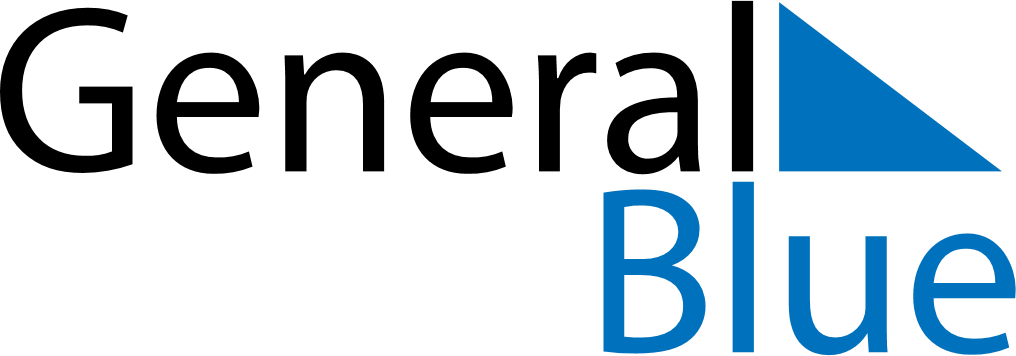 April 2024April 2024April 2024TanzaniaTanzaniaMondayTuesdayWednesdayThursdayFridaySaturdaySunday1234567Easter MondayKarume Day891011121314End of Ramadan (Eid al-Fitr)1516171819202122232425262728Union Day2930